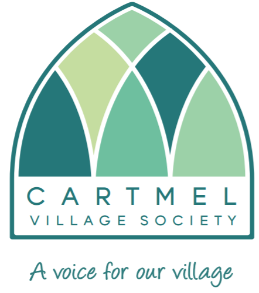 Cartmel Village Society Newsletter: March 2020Introduction by David Crabtree, our Chairman2019 saw the Cartmel Village Society (CVS) celebrate its 25th anniversary.  The year also, saw the 10th Anniversary of its endowment by a legacy from local resident Ann Rowbotham, which has allowed the Society to invest in local projects to benefit the future and conserve the heritage of Cartmel. Financial support for those projects has been in excess of £50,000 over the past five years.During 2019 our support was directed towards: -Our Secondary School supplying exercise equipment for their gym. The third ‘Christmas in Cartmel’ fair, which was a major success, where the Cartmel Village Society, also, had a stand and it generated over £200 for a Cumbrian Children’s charity.The excellent ‘Priory Windows of the World’ Charity event which was held over two weeks in November.We were, also, the lead body working with the Parish & District Councils, in the preparation of a Conservation Management Plan, which will provide guidelines for future developments within the village. During November we launched our ‘Legacy scheme’ in conjunction with Gedye & Sons Solicitors from Grange over Sands. We are looking for more generous and like-minded people to Ann Rowbotham, to leave a legacy in their will to the Cartmel Village Society. This will protect the future of Cartmel by building the Society’s investments allowing more support to be given to projects and acting as a permanent memorial to the benefactor’s time spent in the village.The Village Society will support the cost of wills for all potential donors, in conjunction with Gedye & Sons Solicitors.For a confidential discussion as to how you can help, please contact Craig Johnson of the Village Society (07553 567337) or Petra Harper-Harrison at Gedye & Sons Solicitors (015395 32313).On November 15th the CVS held its annual lecture in the Village hall, the speaker was Mike Gibbons, a former senior educator. He gave a fascinating and in-depth illustrated lecture on Life, Love and Landscapes of the Lake District. It was very well attended and was followed by complimentary wine and nibbles.Looking forward to the first part of 2020, we will be adding further street furniture in the village including a replacement bench by the River, in honour of our benefactor Ann Rowbotham. We have already contributed towards the forthcoming installation of a new defibrillator in Devonshire Square and a bicycle rack soon to be installed adjacent to the Priory gates. If you know of any person or organisation that has a potential project which conserves the heritage of Cartmel or benefits the future of the village and needs funding, please mail craig.johnson@cartmel.orgWe, sadly, must tell you of the passing of our eldest village resident, Ron Thompson, aged 102 years. Some lovely thoughts have come from the Reverend Nick Devenish of our Priory Church, ‘Ron was a quiet, unassuming and wise man, with his strength of character he was never afraid to speak his thoughts, which was of great value to us all. He also had great humility and will be sadly missed’.A word of warning to you, your friends or visitors regarding the Racecourse car park. It is owned by the Holker Group Ltd. and now uses automatic number plate recognition (ANPR) technology. This means that if you do not purchase a ticket within 15 minutes, enter your car number plate incorrectly or overstay your ticket time you will automatically be issued with a financial penalty. If there is any doubt about the car park terms, you are strongly advised not to park there, as there have been many examples of penalty notices being issued recently. Please be aware of various road closures during Mid-March to undertake utilities work: - Priest Lane, Cartmel: From its junction with Aynsome Road extending in a westerly direction for approx. 100m. From: 16 March 2020 Approx. Duration: 1 dayBarn Garth, Cartmel: From its junction with Priest Lane extending in a southerly direction for approx 185m. From: 16 March 2020 Approx. Duration: 3 daysThe Causeway, Cartmel: From its junction with Aynsome Road extending in a westerly direction for approx 170m. From: 18 March 2020 Approx. Duration: 4 days Haggs Lane, Cartmel: From a point approx. 50m north east of its junction with Aynsome Road extending in an easterly direction for approx. 220m. From: 23 March 2020 Approx. Duration: 2 days.If you would like to join the Society, which is free of charge, to learn more about our activities please contact membership@cartmel.org